About your childDescribe your child’s strengthsInternational School Application FormPlace a passport style recent photo herePlease return  by email or post to:Kspace International School,5-13-39 Shirokanedai, Minato-ku, Tokyo,108-0071, JapanDescribe any areas of challenge or where your child needs support (practical, academic or social e.g. toilet training.)kspace@kspacetokyo.org enquiries@kspacetokyo.orgStudent Applicant's InformationPlease list your child’s interests, hobbies and any activities they enjoy e.g.  favourite books/music, games etc.
(dd/mm/yyyy)DATA PROTECTION STATEMENT – The information you provide on this form is required by Kspace International School as part of the admissions process. The data is stored and processed in-house, and not shared with any other parties or organisations.Signature:                                                                                                                  Date:


School History                                                    NO                                   YES (please provide information)Has your child  been in childcare before?International Preschool & Kindergar ten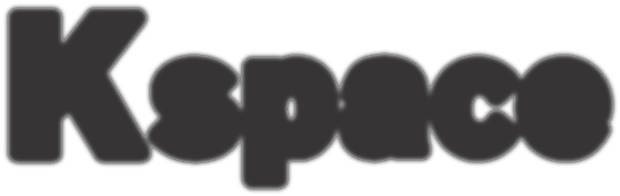 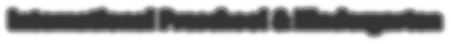 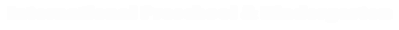 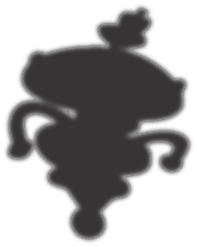 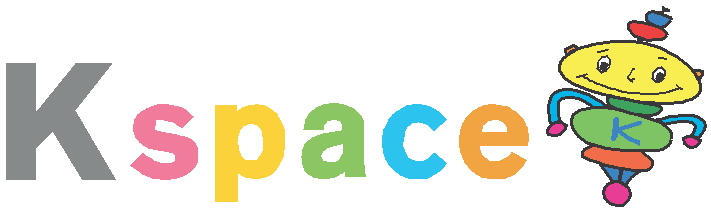 Kspace International School,  5-13-39  Shirokanedai,  Minato-ku, Tokyo, 108-0071, Japan kspace@kspacetokyo.org      enquiries@kspacetokyo.org
Has your child  been to school before?3OHDVH OLVW WKH IXOO QDPH W\SH RI VFKRRO  6FKRRO UHSRUWV QRWHV PD\ EH UHTXHVWHG DW D ODWHU GDWH  Parent/Guardian infoContact Information (Address in Japan, if possible)AddressPost codeCountryPhone/landlineMobileInvoice & Billing Information

I would like to be billed:(tick one)
Per Term
Per Academic YearBilled Parent or Company/ Sponsor's Name:Parent/GuardianInformationSurname (family name)MotherFatherGuardian)RUHQDPH V   ƓUVW PLGGOH Nationality (nationalities)1st language2nd languageAdditional languagesMobile numberEmail address 3OHDVH GR QRW SURYLGH PRELOH  SKRQH SURYLGHU HPDLO DGGUHVV OccupationEmployer(when residing in Japan)Employer's/company address(in full with tel.no.)Applicant lives with(please tick as appropriate)Both Parents Mother FatherOthers  (please specify) :Both Parents Mother FatherOthers  (please specify) :Both Parents Mother FatherOthers  (please specify) :